2024年海河英才计划（第一批）申请流程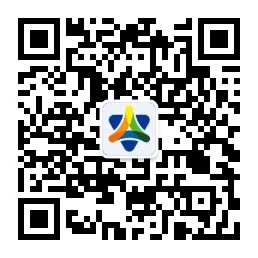 